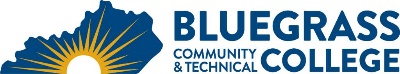 Program Coordinator: Don Halcomb	E-mail: don.halcomb@kctcs.edu	Phone: 859-246-6289	Mike Hardin	E-mail: mike.hardin@kctcs.edu	Phone: 859-246-6619Program Website: https://bluegrass.kctcs.edu/education-training/program-finder/computer-information-technology.aspx Student Name:		Student ID: Students need to be at KCTCS placement levels for all coursesNote:  25% of Total Program Credit Hours must be earned at Bluegrass Community and Technical College.Advisor Name:	Advisor Signature: _________________________________________Student Name:	Student Signature: ________________________________________First SemesterCreditsTermGradePrereqs/NotesCIT 105 – Introduction to Computers3CIT 120 – Computational Thinking3Total Semester Credit Hours6Second SemesterCreditsTermGradePrereqs/NotesCIT 149 – Java I 3CIT 146 – Swift I3Total Semester Credit Hours6Third SemesterCreditsTermGradePrereqs/NotesCIT 238 – Android Programming I3CIT 237 – iOS Programming I3Total Semester Credit Hours6Total Credential Hours18